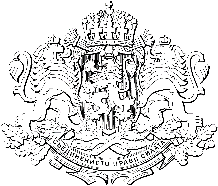 Република  българияОБЛАСТEН УПРАВИТЕЛ НА ОБЛАСТ ВЕЛИКО ТЪРНОВО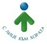 ЗАПОВЕД№  __ОКД-22-02-2________Велико Търново, 23.08.2023 г.На основание чл. 32, ал. 1 и чл. 31, ал. 1, т.1, т. 6 и т. 8 от Закона за администрацията и чл. 7, ал. 1, т. 1 и т. 34 от Устройствения правилник на областните администрации, във връзка с чл. 19 на Закона за хората с увреждания и с оглед настъпили промени в състава на Областна администрация Велико ТърновоО П Р Е Д Е Л Я МСЪСТАВ  НА ОБЛАСТЕН СЪВЕТ ПО ПРАВАТА НА ХОРАТА С УВРЕЖДАНИЯПРЕДСЕДАТЕЛ: ИВАЙЛО ЗДРАВКОВ – ОБЛАСТЕН УПРАВИТЕЛ НА ОБЛАСТ ВЕЛИКО ТЪРНОВОСЕКРЕТАР: МОНИКА ПЕТКОВА – главен специалист, дирекция „Административен контрол, регионално развитие и държавна  собственост”ЧЛЕНОВЕ:  ПРЕДСТАВИТЕЛИ НА:1. Община Велико Търново				2. Община Горна Оряховица				3. Община Елена						4. Община Лясковец					5. Община Златарица					6. Община Павликени					7. Община Полски Тръмбеш				8. Община Свищов					9. Община Стражица					10. Община Сухиндол			11. Дирекция “Бюро по труда” В. Търново	12. Дирекция “Бюро по труда” Г. Оряховица		13. Дирекция “Бюро по труда” Свищов			14. Дирекция “Бюро по труда” Павликени		15. Регионална дирекция “Социално подпомагане” В. Търново16. Дирекция “Инспекция по труда” В. Търново		17. Регионална здравна инспекция В. Търново18. Регионален представител на Комисията за защита от дискриминация19. Регионален представител на Агенцията за хората с увреждания20. Регионален съвет на КНСБ 			21. Регионален съвет „Подкрепа”		22. Конфедерация на работодателите и индустриалците в България23. Асоциация на индустриалния капитал в България24. Стопанска камара		25. Търговско-промишлена палата		26. Съюз за стопанска инициатива27. Съюз на инвалидите в България28. Областен обществен съвет за интеграция на хората с увреждания	Организацията на дейността на Областния съвет по правата на хората с увреждания се осъществява по реда на утвърден Правилник за устройството и дейността на Областния съвет по правата на хората с увреждания на област Велико Търново. Настоящата заповед отменя Заповед № ОКД-22-02-1/16.02.2023 г. на Областен управител на област Велико Търново.Копие от заповедта да се връчи за сведение и изпълнение на заинтересованите лица. ИВАЙЛО ЗДРАВКОВ /П/Областен управител на област Велико Търново